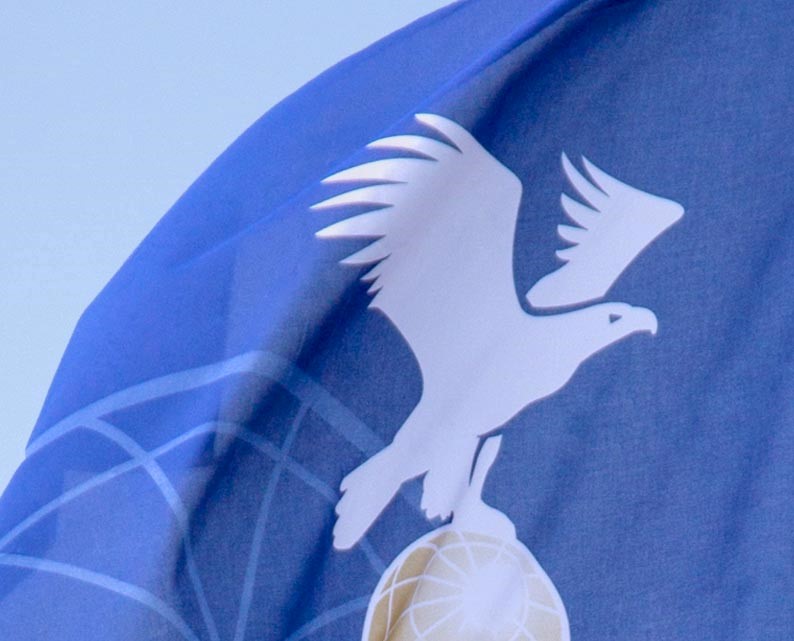 AGENDA 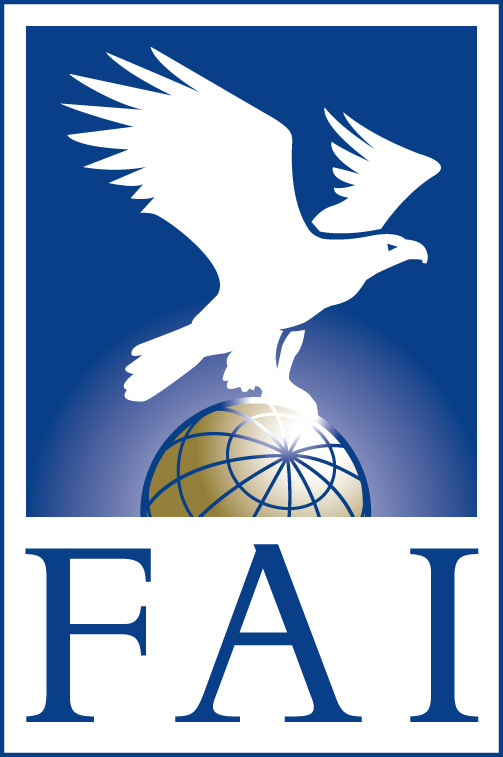 AX Working GroupFAI CIA CommissionBlaser-Town15 March 2023Ver.1  23.12.2022TABLE OF CONTENTS1	Roll Call	Error! Bookmark not defined.1.1	Subtitle	32	Appologies	3Roll CallUwe Schneider	GER	Delegate, Chairman
Claude Weber	LUX		Delegate	
David Bareford 	GBR 	alt. Delegate
Maury Sullivan	USA		Expert
Sanne Haarhuis	NED		DelegateAppologiesnone MER Review see AX internet discussion on https://forum.cia.fai.org/Input from S&SC, Scoring, Safety and other WGnone so far2023 Cat 1 Rules for approval  
6th FAI Junior World Hot Air Balloon Championship

5th FAI Women's World Hot Air Balloon ChampionshipAny Other Business	none Election of 2022/2023 WG Members and Chairperson Proposed 2023/2024 Working Group Members and ChairpersonPresent standing:Uwe Schneider	GER	Delegate, Chairman
Claude Weber	LUX		Delegate	
David Bareford 	GBR 	alt. Delegate
Maury Sullivan	USA		Expert
Sanne Haarhuis	NED		DelegateSummary of Recommendations to the RSCto be worked out during AX-WG meeting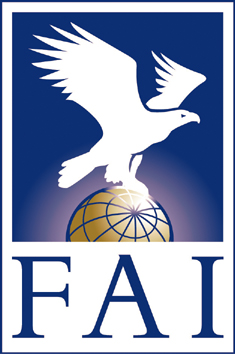 